Сизинские вести №3114.10.2019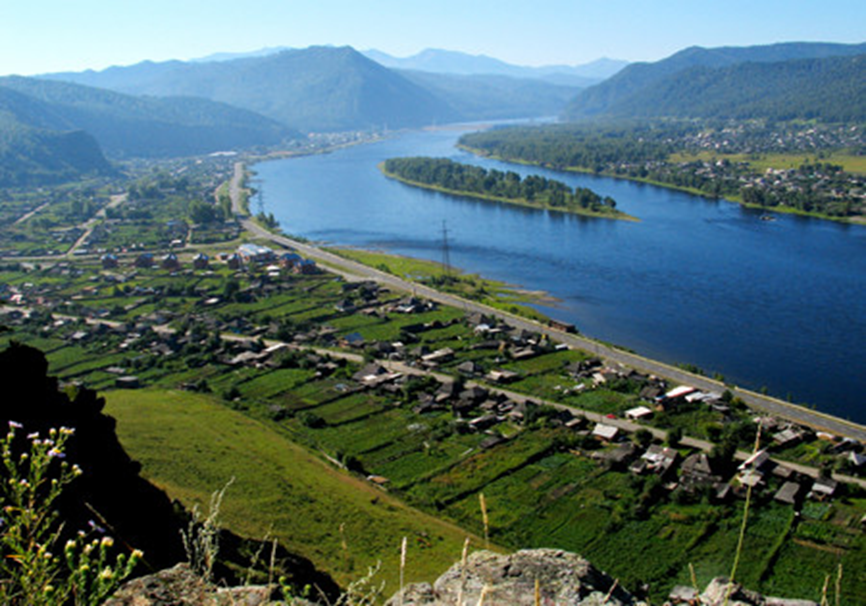 	Газета распространяется бесплатно*Орган издания Муниципальное образование «Сизинский сельсовет»СЕГОДНЯ В НОМЕРЕ:Постановление №157……………………………………………………….……..……стр.2Что такое программа поддержки местных инициатив (ППМИ)?.………….....……..стр.3Памятка для инициативной группы ППМИ ………………………………….….……стр.5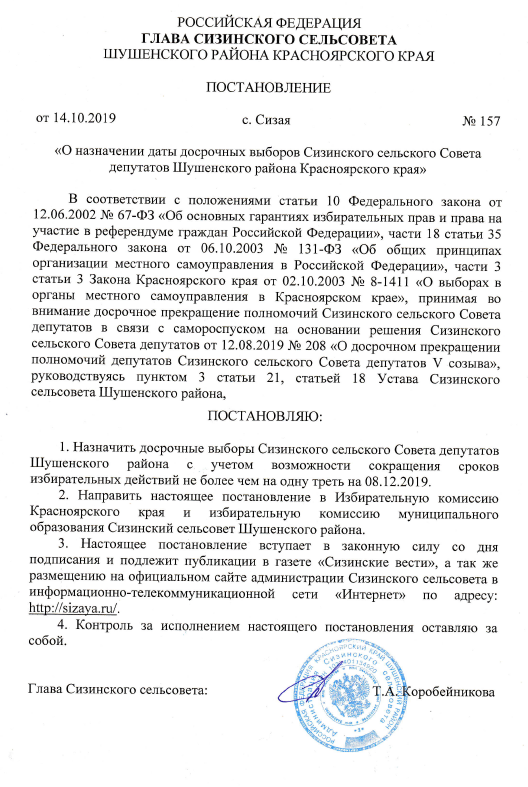 Уважаемые жители муниципального образования «Сизинский сельсовет»! В Красноярском крае реализуется программа поддержки местных инициатив (ППМИ). Участниками являются муниципальные образования 11  районов:Балахтинский, Большемуртинский, Емельяновский, Краснотуранский, Новоселовский, Сухобузимский, Казачинский, Минусинский, Шушенский, Идринский, Енисейсейский.Программа поддержки местных инициатив (ППМИ)является частью государственной программы "Содействие развитию местного самоуправления". Реализуется в Красноярском крае с 2016 года. В основе ППМИ лежит практика инициативного бюджетирования, основанного на обязательном участии граждан в реализации различных проектов для решения вопросов местного значения. Цель ППМИ - повышение эффективности решения проблем местного уровня за счет эффективного вовлечения населения, бизнеса, органов местного самоуправления в решение проблем, мобилизации и повышения эффективности использования финансовых средств. ППМИ помогает:Развивать механизмы взаимодействия власти и населения;Возрождать инициативы и  вовлекать население в решение местных проблем;Оперативно выявлять и решать наиболее острые социальные проблемы    местного уровня, являющиеся реальным    приоритетом населения;Восстанавливать объекты социальной и инженерной инфраструктуры;Повышать эффективность бюджетных расходов за счет усиления общественного контроля;Привлекать для решения этих проблем все доступные имеющиеся местные   ресурсы;Повышать уровень доверия населения к власти.          Проекты в рамках ППМИ финансируются за счет краевого бюджета, бюджета поселения и  вклада жителей, а также за счет спонсоров.  Большая часть финансирования приходится на краевой бюджет.  Для нашего муниципального образования определена максимальная сумма 1 500 000,00 руб. Доля финансирования за счет средств местного бюджета должна составлять не менее 5 % от суммы проекта, а за счет средств населения – не менее 3% от суммы проекта, иных источников не менее 7 %. Для того, что бы получить 85% денежных средств из краевого бюджета, нужно софинансирование из местного бюджета 5%, средства граждан 3%, иные источники (спонсорская помощь) 7 %. 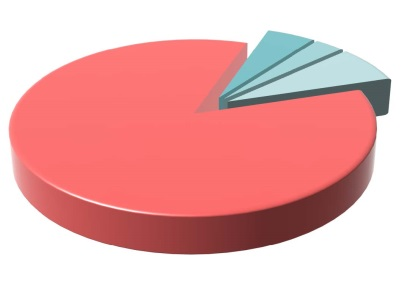 Порядок действий1. Выбор проекта на собрании жителейВыбор приоритетной проблемы для решения ее в рамках проекта, утверждение суммы вклада жителей в реализацию проекта, формирование инициативной группы для подготовки конкурсной заявки.2. Подготовка заявки для конкурсаПодготовка сметы проекта, формирование пакета документов для участия в конкурсе проекта, направление заявки в институт муниципального развития (корректировка проектной заявки при необходимости на основании рекомендаций института муниципального развития).3. Победа заявки в конкурсеПроведение регионального конкурса и выбор проектов-победителей, сбор финансового вклада всех участников победившего проекта, перечисление денежных средств субсидии в местный бюджет.4. Строительные работы, реализация проектаОтбор подрядчиков (проведение конкурса), заключение контрактов, выполнение работ, обеспечение нефинансового вклада жителей, мониторинг реализации проекта, контроль за исполнением.5. Торжественное открытие объектаТоржественное открытие/подведение итогов реализации проекта в муниципальном образовании, публикация результатов реализации проекта.ПАМЯТКА ДЛЯ ИНИЦИАТИВНой ГРУППы ППМИ в Красноярском крае  направлено на решение именно тех проблем,которые жители самостоятельно определяют на собраниях!Инициативная группа – это команда единомышленников, которая помогает администрации поселения готовить и выполнять проект на всех его стадиях – от момента подготовки документов на конкурс для получения субсидии из краевого бюджета до завершения строительных работ. 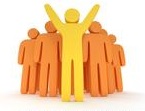  Состав и роль инициативной группы. Инициативная группа, как правило, состоит из 3-5 человек, однако, требования к количеству участников не существует. В состав инициативной группы входят люди, непосредственно связанные с проектом, лучше остальных понимающие суть решаемой проблемы, умеющие работать с населением, (например, директор клуба – в случае, если программа связана с ремонтом клуба), также обладающие минимальными техническими знаниями. У инициативной группы должен быть руководитель – человек, который будет выполнять координационную и представительскую роль. В состав инициативной группы рекомендуется включить представителя администрации, но это не является обязательным условием. Важно, чтобы инициативная группа четко представляла себе свои задачи, обязанности, возможности и хорошо понимала суть Проекта.Задачи инициативной группы:Об успешной реализации Вашего проекта должны знать не только в Вашем поселении, районе, но и в других регионах России!!!(по программе поддержки местных инициатив)Участие населения в подготовке и реализации проекта.Население должно принимать непосредственное участие в выборе программы для финансирования. Чем больше жителей будет участвовать в собрании по определению проблемы и выбору программы, тем больше шансов на победу у конкурсной заявки поселения. Кроме того, население должно принимать участие в мониторинге качества работ. Для обеспечения участия населения крайне важна информационно-разъяснительная работа – население должно понять, что большая часть проблем населенного пункта может быть решена только с его непосредственным участием и под его непосредственным контролем.Подготовка конкурсной документацииИнициативная группа принимать участие в подготовке конкурсной заявки при определении объемов работ и их ориентировочной стоимости, разработке локальных смет, подготовке фотоматериалов о текущем состоянии объекта и др. Важно, чтобы заявка была реалистичной. Кроме того, есть ряд дополнительных требований к качественной заявке (обеспечение эксплуатации и содержания объекта,  информационное сопровождение проекта), которые также влияют на вероятность получения субсидии, но в несколько меньшей степени. Эти требования и соответствующие им коэффициенты приведены в критериях оценки конкурсной документации.Сбор денежных средств от населения и спонсоров для софинансирования проектаОбъем вклада от граждан составляет не менее 3 % и отражается в протоколе собрания граждан. Сбор денежных средств следует вести по ведомости с указанием данных о вкладчике, суммы и его личной  подписи. Важную роль для организации сбора населения играет разъяснительная работа. Жители должны понимать, зачем у них собирают деньги, и как именно они будут расходоваться. Важно – сбор средств начинается не после проведения собрания, а только после того как Вы узнали, что Ваше поселение стало победителем конкурсного отбора! Так как, если поселение не станет победителем, а средства будут собраны, то возникнут технические сложности возврата средств со счета поселения, а также общее недоверие населения к программе. Вся работа по сбору денег от населения строится на принципах добровольности и строгой отчетности по денежным средствам.Информирование населения о ходе реализации проекта на всех его стадияхВажно, чтобы ход выполнения программы получал максимальное информационное освещение, начиная с проведения собрания по отбору проекта, до ввода его в эксплуатацию. Для этого используются все возможные средства: местная печать и телевидение, стенды объявлений, расположенные около зданий  администраций, сеть Интернет. Распространение информации о проекте позволяет сделать все его процедуры открытыми и прозрачными, облегчает процедуру привлечения софинансирования со стороны населения и спонсоров, снимает возможные подозрения о злоупотреблениях. Мониторинг качества выполняемых работУспешность программы во многом зависит от того, насколько активно будет вовлечены члены инициативной группы и население в отслеживание своевременности и качества выполняемых работ. Очень хорошо, если к мониторингу удастся привлечь людей, имеющих опыт в строительстве профессиональный или житейский. Но если даже нет, ничего страшного. К примеру, каждый заинтересованный житель может замерить глубину траншеи при ремонте водопроводной сети, чтобы избежать промерзания или ширину дорожного покрытия. Для этого их нужно проинформировать о строительных нормах к подобным работам и попросить обеспечить контроль.Участие в приемке работ и обеспечение сохранности объекта в процессе эксплуатации.На этом этапе члены инициативной группы вместе с главой поселения оценивают все проведенные в рамках муниципального контракта работы, участвуют в подписании акта сдачи объекта в эксплуатацию и при необходимости отмечают те недостатки, которые необходимо устранить. Так как, обычно завершение работ и прием объекта в эксплуатацию осуществляется в торжественной обстановке, необходимо поблагодарить всех тех людей или организации, которые активно помогали Вам в процессе работы.Учредитель:                 Администрация Сизинского сельсоветаАдрес: 662732,  Красноярский край,               Шушенский р-н, с. Сизая,   ул. Ленина, 86-а                                            Тел. 8(39139)22-4-37, факс: 8(39139) 22-4-37Издание утверждено 3.04.2008 г.  тиражом в 500 экземпляров.